Minde B. Lux, County Clerk  	Ext. 1205						200 North Main Street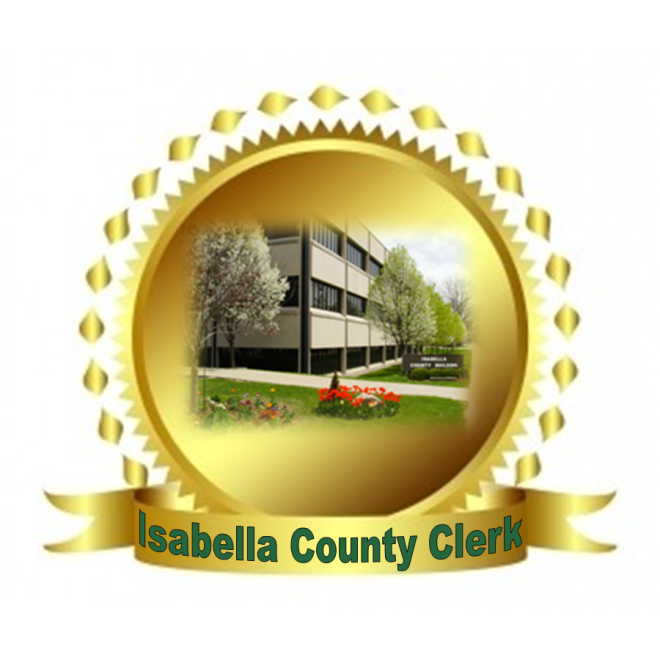 Shelly Nelson, Chief Deputy 	Ext. 1260						Mt. Pleasant, MI  48858	Carol Anderson, Deputy Clerk 	Ext. 1262						Phone (989) 317-4070Kim Fussman, Deputy Clerk	Ext. 1259						Fax (989) 772-6347Leann Ellis, Deputy Clerk	Ext. 1261Amber Smith, Court Clerk       	Ext. 1346					             www.isabellacounty.org	Sam Rice, Court Clerk		Ext. 1266							____________________________________				             _________________________________REQUEST FOR A CERTIFIED COPY OF MILITARY DD214DATE:  __________________________NAME AT TIME OF FILING  ______________________________________						First			Middle			LastMILITARY DISCHARGE DATE  ____________________________________DATE OF FILING  ______________________________________________NO FEE REQUIREDINCLUDE A PHOTO COPY OF PICTURE IDENTIFICATION_____________# OF COPIES REQUESTED			APPLICANT SIGNATURE	__________________________								__________________________									__________________________								__________________________